Учебная ситуация достижения умения выявлять и называть возможные и наиболее вероятные  причины события или явления на основе иллюстраций или текста.Автор: Лузина Ольга Геннадьевна Предмет:  информатика,  автор учебника  Л.Л. Босова, 2017 г. Класс: 7Тема 1. «Основные компоненты компьютера и их функции»Учебная ситуация на этапе изучения   материалаДидактический материалЭтап 1.Первый компьютер был создан в 1945 году в США. Для обозначения компьютерной техники 1940 – 1970-х годов часто используется аббревиатура ЭВМ (электронная вычислительная машина).  В настоящее время компьютером называют универсальное устройство.  Почему?   Этап 2-3. Работа с определениями понятий «компьютер»1. Компьютер – это электронно-вычислительная машина, способная выполнять заданную последовательность операций, называемую программой.2. Компью́тер — устройство, способное выполнять заданную, чётко определённую, изменяемую последовательность операций. 3. Компьютер – электронное программно управляемое устройство. Техническое задание:1.Подумайте и напишите 5 возможных причин события «Компьютер – универсальное устройство». Ответ оформите в виде нумерованного списка в первый столбец таблицы.2. Используя п.2.1.1., определите реальные причины события. Ответ запишите в форме нумерованного списка во второй столбец таблицы.3. Работу выполняйте самостоятельно в течение 4 минут.Таблица для выполнения технического заданияЭталон ответа:Этап 4Объект оценивания: таблицаКритерии оценивания:Тема 2. «Программное обеспечение компьютера»Учебная ситуация на этапе закрепления изученного  материала на умение устанавливать реальные причины события.Дидактический материал:Этап 1Информация, полезная для ответа на вопрос:Если в процессе поиска системного диска происходит обращение к устройству, в которое помещен любой диск, то на экране монитора появляется сообщение «Non system disk», загрузка операционной системы прекращается и компьютер становится неработоспособным.Этап 2 Техническое задание:1.Подумайте и напишите реальную причину события «Определение системного диска». 2. Запишите ответ, закончив предложение: «Однозначно не указывают, какой именно диск является системным, так как………............».3. Работу выполняйте самостоятельно в течение 3 минут.Этап 3 Эталон ответа: «Однозначно не указывают, какой именно диск является системным, так как последовательность обращения к дискам компьютера определяется настройками BIOS, которые могут меняться под пользователя».Объект оценивания: законченное предложение.Критерии оцениванияТема 3 «Что такое WWW»Учебная ситуация на этапе изучения  материала.Дидактический материал: Этап 1. 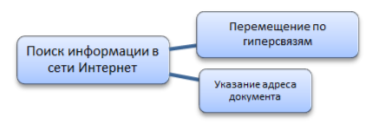 Этап 3.  
Техническое задание:1. Изучив выданные вам скриншоты, определите реальные причины события «При запуске запроса в поисковой системе ученик не смог быстро найти необходимую информацию». Ответ запишите в форме нумерованного списка во второй столбец таблицы.2. Работу выполняйте самостоятельно в течение 3 минут.Таблица для выполнения технического задания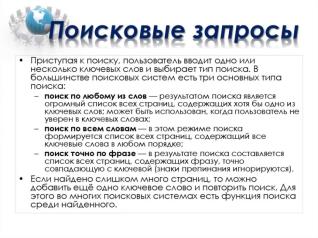 Скриншоты для изучения материала№1. 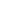 №2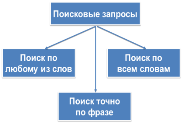 №3Эталон ответа:Объект оценивания:  заполненная таблицаКритерии оценивания:
Тема 4  «Форматирование текста»Учебная ситуация на этапе изучения  материала.Дидактический материал: Этап 1. 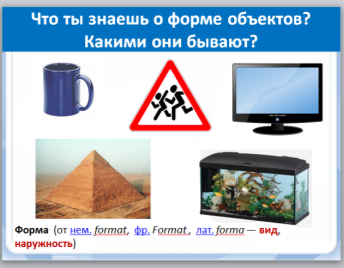 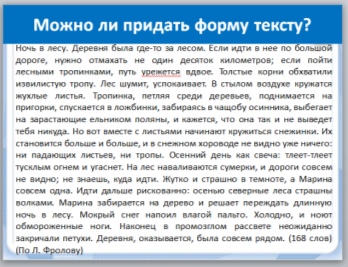 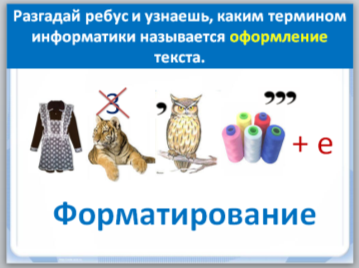 Этап 2.  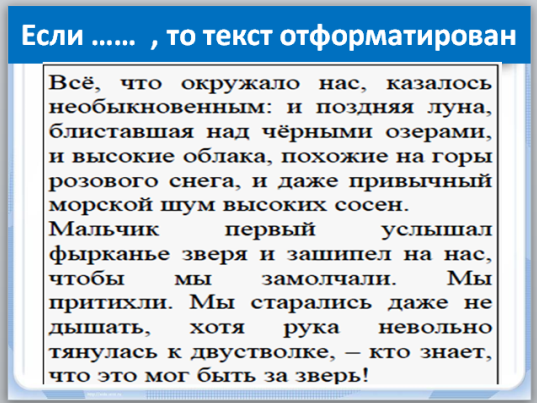 Этап 3.Карточки для работы в группах (парах)(первая цифра – номер группы, вторая – номер карточки).1.1.Все, что окружало нас, казалось необыкновенным: и поздняя луна, блиставшая над черными озерами, и высокие облака, похожие на горы розового снега, и даже привычный морской шум высоких сосен.Мальчик первый услышал фырканье зверя и зашипел на нас, чтобы мы замолчали. Мы притихли. Мы старались даже не дышать, хотя рука невольно тянулась к двустволке, - кто знает, что это мог быть за зверь!Через полчаса зверь высунул из травы мокрый черный нос, похожий на свиной пятачок. Нос долго нюхал воздух и дрожал от жадности. Потом из травы показалась острая морда с черными пронзительными глазами. Наконец показалась полосатая шкурка.Из зарослей вылез маленький барсук. Он поджал лапу и внимательно посмотрел на меня.1.2.Все, что окружало нас, казалось необыкновенным: и поздняя луна, блиставшая над черными озерами, и высокие облака, похожие на горы розового снега, и даже привычный морской шум высоких сосен.Мальчик первый услышал фырканье зверя и зашипел на нас, чтобы мы замолчали. Мы притихли. Мы старались даже не дышать, хотя рука невольно тянулась к двустволке, - кто знает, что это мог быть за зверь!Через полчаса зверь высунул из травы мокрый черный нос, похожий на свиной пятачок. Нос долго нюхал воздух и дрожал от жадности. Потом из травы показалась острая морда с черными пронзительными глазами. Наконец показалась полосатая шкурка.Из зарослей вылез маленький барсук. Он поджал лапу и внимательно посмотрел на меня.1.3.Все, что окружало нас, казалось необыкновенным: и поздняя луна, блиставшая над черными озерами, и высокие облака, похожие на горы розового снега, и даже привычный морской шум высоких сосен.Мальчик первый услышал фырканье зверя и зашипел на нас, чтобы мы замолчали. Мы притихли. Мы старались даже не дышать, хотя рука невольно тянулась к двустволке, - кто знает, что это мог быть за зверь!Через полчаса зверь высунул из травы мокрый черный нос, похожий на свиной пятачок. Нос долго нюхал воздух и дрожал от жадности. Потом из травы показалась острая морда с черными пронзительными глазами. Наконец показалась полосатая шкурка.Из зарослей вылез маленький барсук. Он поджал лапу и внимательно посмотрел на меня.2.1.Все, что окружало нас, казалось необыкновенным: и поздняя луна, блиставшая над черными озерами, и высокие облака, похожие на горы розового снега, и даже привычный морской шум высоких сосен.Мальчик первый услышал фырканье зверя и зашипел на нас, чтобы мы замолчали. Мы притихли. Мы старались даже не дышать, хотя рука невольно тянулась к двустволке, - кто знает, что это мог быть за зверь!Через полчаса зверь высунул из травы мокрый черный нос, похожий на свиной пятачок. Нос долго нюхал воздух и дрожал от жадности. Потом из травы показалась острая морда с черными пронзительными глазами. Наконец показалась полосатая шкурка.Из зарослей вылез маленький барсук. Он поджал лапу и внимательно посмотрел на меня.2.2.Все, что окружало нас, казалось необыкновенным: и поздняя луна, блиставшая над черными озерами, и высокие облака, похожие на горы розового снега, и даже привычный морской шум высоких сосен.Мальчик первый услышал фырканье зверя и зашипел на нас, чтобы мы замолчали. Мы притихли. Мы старались даже не дышать, хотя рука невольно тянулась к двустволке, - кто знает, что это мог быть за зверь!Через полчаса зверь высунул из травы мокрый черный нос, похожий на свиной пятачок. Нос долго нюхал воздух и дрожал от жадности. Потом из травы показалась острая морда с черными пронзительными глазами. Наконец показалась полосатая шкурка.Из зарослей вылез маленький барсук. Он поджал лапу и внимательно посмотрел на меня.2.3.Все, что окружало нас, казалось необыкновенным: и поздняя луна, блиставшая над черными озерами, и высокие облака, похожие на горы розового снега, и даже привычный морской шум высоких сосен.Мальчик первый услышал фырканье зверя и зашипел на нас, чтобы мы замолчали. Мы притихли. Мы старались даже не дышать, хотя рука невольно тянулась к двустволке, - кто знает, что это мог быть за зверь!Через полчаса зверь высунул из травы мокрый черный нос, похожий на свиной пятачок. Нос долго нюхал воздух и дрожал от жадности. Потом из травы показалась острая морда с черными пронзительными глазами. Наконец показалась полосатая шкурка.Из зарослей вылез маленький барсук. Он поджал лапу и внимательно посмотрел на меня.2.4. Все, что окружало нас, казалось необыкновенным: и поздняя луна, блиставшая над черными озерами, и высокие облака, похожие на горы розового снега, и даже привычный морской шум высоких сосен.Мальчик первый услышал фырканье зверя и зашипел на нас, чтобы мы замолчали. Мы притихли. Мы старались даже не дышать, хотя рука невольно тянулась к двустволке, - кто знает, что это мог быть за зверь!Через полчаса зверь высунул из травы мокрый черный нос, похожий на свиной пятачок. Нос долго нюхал воздух и дрожал от жадности. Потом из травы показалась острая морда с черными пронзительными глазами. Наконец показалась полосатая шкурка.Из зарослей вылез маленький барсук. Он поджал лапу и внимательно посмотрел на меня.3.1. Все, что окружало нас, казалось необыкновенным: и поздняя луна, блиставшая над черными озерами, и высокие облака, похожие на горы розового снега, и даже привычный морской шум высоких сосен.Мальчик первый услышал фырканье зверя и зашипел на нас, чтобы мы замолчали. Мы притихли. Мы старались даже не дышать, хотя рука невольно тянулась к двустволке, - кто знает, что это мог быть за зверь!Через полчаса зверь высунул из травы мокрый черный нос, похожий на свиной пятачок. Нос долго нюхал воздух и дрожал от жадности. Потом из травы показалась острая морда с черными пронзительными глазами. Наконец показалась полосатая шкурка.Из зарослей вылез маленький барсук. Он поджал лапу и внимательно посмотрел на меня.3.2. Все, что окружало нас, казалось необыкновенным: и поздняя луна, блиставшая над черными озерами, и высокие облака, похожие на горы розового снега, и даже привычный морской шум высоких сосен.Мальчик первый услышал фырканье зверя и зашипел на нас, чтобы мы замолчали. Мы притихли. Мы старались даже не дышать, хотя рука невольно тянулась к двустволке, - кто знает, что это мог быть за зверь!Через полчаса зверь высунул из травы мокрый черный нос, похожий на свиной пятачок. Нос долго нюхал воздух и дрожал от жадности. Потом из травы показалась острая морда с черными пронзительными глазами. Наконец показалась полосатая шкурка.Из зарослей вылез маленький барсук. Он поджал лапу и внимательно посмотрел на меня.3.3.Все, что окружало нас, казалось необыкновенным: и поздняя луна, блиставшая над черными озерами, и высокие облака, похожие на горы розового снега, и даже привычный морской шум высоких сосен.Мальчик первый услышал фырканье зверя и зашипел на нас, чтобы мы замолчали. Мы притихли. Мы старались даже не дышать, хотя рука невольно тянулась к двустволке, - кто знает, что это мог быть за зверь!Через полчаса зверь высунул из травы мокрый черный нос, похожий на свиной пятачок. Нос долго нюхал воздух и дрожал от жадности. Потом из травы показалась острая морда с черными пронзительными глазами. Наконец показалась полосатая шкурка.Из зарослей вылез маленький барсук. Он поджал лапу и внимательно посмотрел на меня.4.1.Все, что окружало нас, казалось необыкновенным: и поздняя луна, блиставшая над черными озерами, и высокие облака, похожие на горы розового снега, и даже привычный морской шум высоких сосен.Мальчик первый услышал фырканье зверя и зашипел на нас, чтобы мы замолчали. Мы притихли. Мы старались даже не дышать, хотя рука невольно тянулась к двустволке, - кто знает, что это мог быть за зверь!Через полчаса зверь высунул из травы мокрый черный нос, похожий на свиной пятачок. Нос долго нюхал воздух и дрожал от жадности. Потом из травы показалась острая морда с черными пронзительными глазами. Наконец показалась полосатая шкурка.Из зарослей вылез маленький барсук. Он поджал лапу и внимательно посмотрел на меня.4.2.Все, что окружало нас, казалось необыкновенным: и поздняя луна, блиставшая над черными озерами, и высокие облака, похожие на горы розового снега, и даже привычный морской шум высоких сосен.Мальчик первый услышал фырканье зверя и зашипел на нас, чтобы мы замолчали. Мы притихли. Мы старались даже не дышать, хотя рука невольно тянулась к двустволке, - кто знает, что это мог быть за зверь!Через полчаса зверь высунул из травы мокрый черный нос, похожий на свиной пятачок. 4.3.Все, что окружало нас, казалось необыкновенным: и поздняя луна, блиставшая над черными озерами, и высокие облака, похожие на горы розового снега, и даже привычный морской шум высоких сосен.Мальчик первый услышал фырканье зверя и зашипел на нас, чтобы мы замолчали. Мы притихли. Мы старались даже не дышать, хотя рука невольно тянулась к двустволке, - кто знает, что это мог быть за зверь!5.1.Все, что окружало нас, казалось необыкновенным: и поздняя луна, блиставшая над черными озерами, и высокие облака, похожие на горы розового снега, и даже привычный морской шум высоких сосен.Мальчик первый услышал фырканье зверя и зашипел на нас, чтобы мы замолчали. Мы притихли. Мы старались даже не дышать, хотя рука невольно тянулась к двустволке, - кто знает, что это мог быть за зверь!Через полчаса зверь высунул из травы мокрый черный нос, похожий на свиной пятачок. Нос долго нюхал воздух и дрожал от жадности. Потом из травы показалась острая морда с черными пронзительными глазами. Наконец показалась полосатая шкурка.5.2.Все, что окружало нас, казалось необыкновенным: и поздняя луна, блиставшая над черными озерами, и высокие облака, похожие на горы розового снега, и даже привычный морской шум высоких сосен.Мальчик первый услышал фырканье зверя и зашипел на нас, чтобы мы замолчали. Мы притихли. Мы старались даже не дышать, хотя рука невольно тянулась к двустволке, - кто знает, что это мог быть за зверь!Через полчаса зверь высунул из травы мокрый черный нос, похожий на свиной пятачок. Нос долго нюхал воздух и дрожал от жадности. Потом из травы показалась острая морда с черными пронзительными глазами. Наконец показалась полосатая шкурка.6.1.Все, что окружало нас, казалось необыкновенным: и поздняя луна, блиставшая над черными озерами, и высокие облака, похожие на горы розового снега, и даже привычный морской шум высоких сосен.Мальчик первый услышал фырканье зверя и зашипел на нас, чтобы мы замолчали. Мы притихли. Мы старались даже не дышать, хотя рука невольно тянулась к двустволке, - кто знает, что это мог быть за зверь!Через полчаса зверь высунул из травы мокрый черный нос, похожий на свиной пятачок. Нос долго нюхал воздух и дрожал от жадности. Потом из травы показалась острая морда с черными пронзительными глазами. Наконец показалась полосатая шкурка.Из зарослей вылез маленький барсук. Он поджал лапу и внимательно посмотрел на меня.6.2.Все, что окружало нас, казалось необыкновенным: и поздняя луна, блиставшая над черными озерами, и высокие облака, похожие на горы розового снега, и даже привычный морской шум высоких сосен.Мальчик первый услышал фырканье зверя и зашипел на нас, чтобы мы замолчали. Мы притихли. Мы старались даже не дышать, хотя рука невольно тянулась к двустволке, - кто знает, что это мог быть за зверь!Через полчаса зверь высунул из травы мокрый черный нос, похожий на свиной пятачок. Нос долго нюхал воздух и дрожал от жадности. Потом из травы показалась острая морда с черными пронзительными глазами. Наконец показалась полосатая шкурка.Из зарослей вылез маленький барсук. Он поджал лапу и внимательно посмотрел на меня.6.3.Все, что окружало нас, казалось необыкновенным: и поздняя луна, блиставшая над черными озерами, и высокие облака, похожие на горы розового снега, и даже привычный морской шум высоких сосен.Мальчик первый услышал фырканье зверя и зашипел на нас, чтобы мы замолчали. Мы притихли. Мы старались даже не дышать, хотя рука невольно тянулась к двустволке, - кто знает, что это мог быть за зверь!Через полчаса зверь высунул из травы мокрый черный нос, похожий на свиной пятачок. Нос долго нюхал воздух и дрожал от жадности. Потом из травы показалась острая морда с черными пронзительными глазами. Наконец показалась полосатая шкурка.Из зарослей вылез маленький барсук. Он поджал лапу и внимательно посмотрел на меня.6.4.Все, что окружало нас, казалось необыкновенным: и поздняя луна, блиставшая над черными озерами, и высокие облака, похожие на горы розового снега, и даже привычный морской шум высоких сосен.Мальчик первый услышал фырканье зверя и зашипел на нас, чтобы мы замолчали. Мы притихли. Мы старались даже не дышать, хотя рука невольно тянулась к двустволке, - кто знает, что это мог быть за зверь!Через полчаса зверь высунул из травы мокрый черный нос, похожий на свиной пятачок. Нос долго нюхал воздух и дрожал от жадности. Потом из травы показалась острая морда с черными пронзительными глазами. Наконец показалась полосатая шкурка.Из зарослей вылез маленький барсук. Он поджал лапу и внимательно посмотрел на меня.7.1.Все, что окружало нас, казалось необыкновенным: и поздняя луна, блиставшая над черными озерами, и высокие облака, похожие на горы розового снега, и даже привычный морской шум высоких сосен.Мальчик первый услышал фырканье зверя и зашипел на нас, чтобы мы замолчали. Мы притихли. Мы старались даже не дышать, хотя рука невольно тянулась к двустволке, - кто знает, что это мог быть за зверь!Через полчаса зверь высунул из травы мокрый черный нос, похожий на свиной пятачок. Нос долго нюхал воздух и дрожал от жаднос.7.2.Все, что окружало нас, казалось необыкновенным: и поздняя луна, блиставшая над черными озерами, и высокие облака, похожие на горы розового снега, и даже привычный морской шум высоких сосен.Мальчик первый услышал фырканье зверя и зашипел на нас, чтобы мы замолчали. Мы притихли. Мы старались даже не дышать, хотя рука невольно тянулась к двустволке, - кто знает, что это мог быть за зверь!Через полчаса зверь высунул из травы мокрый черный нос, похожий на свиной пятачок. Нос долго нюхал воздух и дрожал от жадности. Потом из травы показалась острая морда с черными пронзительными глазами. Наконец показалась полосатая шкурка.Из зарослей вылез маленький барсук. Он поджал лапу и внимательно посмотрел на меня.8.1.Все, что окружало нас, казалось необыкновенным: и поздняя луна, блиставшая над черными озерами, и высокие облака, похожие на горы розового снега, и даже привычный морской шум высоких сосен.Мальчик первый услышал фырканье зверя и зашипел на нас, чтобы мы замолчали. Мы притихли. Мы старались даже не дышать, хотя рука невольно тянулась к двустволке, - кто знает, что это мог быть за зверь!Через полчаса зверь высунул из травы мокрый черный нос, похожий на свиной пятачок. Нос долго нюхал воздух и дрожал от жадности. Потом из травы показалась острая морда с черными пронзительными глазами. Наконец показалась полосатая шкурка.Из зарослей вылез маленький барсук. Он поджал лапу и внимательно посмотрел на меня.8.2.Все, что окружало нас, казалось необыкновенным: и поздняя луна, блиставшая над черными озерами, и высокие облака, похожие на горы розового снега, и даже привычный морской шум высоких сосен.Мальчик первый услышал фырканье зверя и зашипел на нас, чтобы мы замолчали. Мы притихли. Мы старались даже не дышать, хотя рука невольно тянулась к двустволке, - кто знает, что это мог быть за зверь!8.3.Все, что окружало нас, казалось необыкновенным: и поздняя луна, блиставшая над черными озерами, и высокие облака, похожие на горы розового снега, и даже привычный морской шум высоких сосен.Мальчик первый услышал фырканье зверя и зашипел на нас, чтобы мы замолчали. Мы притихли. Мы старались даже не дышать, хотя рука невольно тянулась к двустволке, - кто знает, что это мог быть за зверь!Через полчаса зверь высунул из травы мокрый черный нос, похожий на свиной пятачок. Нос долго нюхал воздух и дрожал от жадности. Потом из травы показалась острая морда с черными пронзительными глазами. Наконец показалась полосатая шкурка.Из зарослей вылез маленький барсук. Он поджал лапу и внимательно посмотрел на меня.9.1.Все, что окружало нас, казалось необыкновенным: и поздняя луна, блиставшая над черными озерами, и высокие облака, похожие на горы розового снега, и даже привычный морской шум высоких сосен.Мальчик первый услышал фырканье зверя и зашипел на нас, чтобы мы замолчали. Мы притихли. Мы старались даже не дышать, хотя рука невольно тянулась к двустволке, - кто знает, что это мог быть за зверь!Через полчаса зверь высунул из травы мокрый черный нос, похожий на свиной пятачок. Нос долго нюхал воздух и дрожал от жадности. Потом из травы показалась острая морда с черными пронзительными глазами. Наконец показалась полосатая шкурка.Из зарослей вылез маленький барсук. Он поджал лапу и внимательно посмотрел на меня.9.2.Все, что окружало нас, казалось необыкновенным: и поздняя луна, блиставшая над черными озерами, и высокие облака, похожие на горы розового снега, и даже привычный морской шум высоких сосен.Мальчик первый услышал фырканье зверя и зашипел на нас, чтобы мы замолчали. Мы притихли. Мы старались даже не дышать, хотя рука невольно тянулась к двустволке, - кто знает, что это мог быть за зверь!Через полчаса зверь высунул из травы мокрый черный нос, похожий на свиной пятачок. Нос долго нюхал воздух и дрожал от жадности. Потом из травы показалась острая морда с черными пронзительными глазами. Наконец показалась полосатая шкурка.Из зарослей вылез маленький барсук. Он поджал лапу и внимательно посмотрел на меня.9.3.Все, что окружало нас, казалось необыкновенным: и поздняя луна, блиставшая над черными озерами, и высокие облака, похожие на горы розового снега, и даже привычный морской шум высоких сосен.Мальчик первый услышал фырканье зверя и зашипел на нас, чтобы мы замолчали. Мы притихли. Мы старались даже не дышать, хотя рука невольно тянулась к двустволке, - кто знает, что это мог быть за зверь!Через полчаса зверь высунул из травы мокрый черный нос, похожий на свиной пятачок. Нос долго нюхал воздух и дрожал от жадности. Потом из травы показалась острая морда с черными пронзительными глазами. Наконец показалась полосатая шкурка.Из зарослей вылез маленький барсук. Он поджал лапу и внимательно посмотрел на меня.Этап 4. Общая схема, получаемая в ходе изучения материала урока.   Названия столбцов появляются в ходе беседы учителя с учащимися. 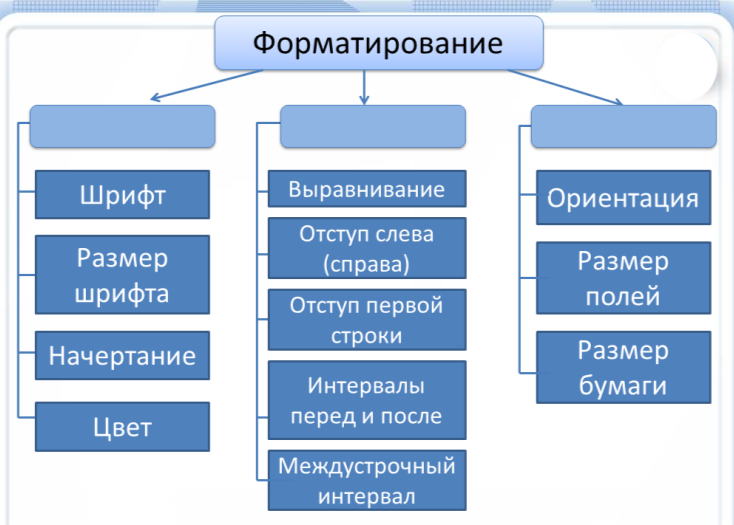 Закрепление изученного материала.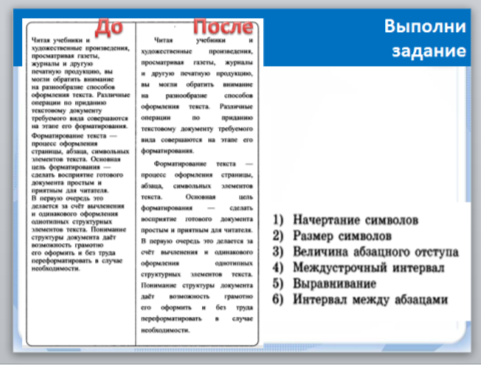 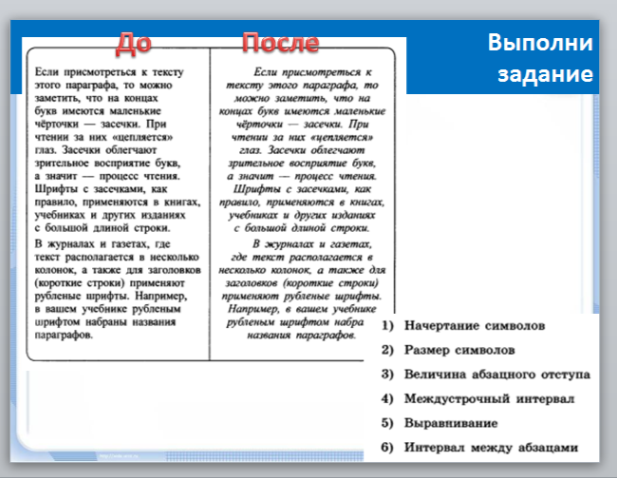 Подведение итога этапа изучения (по схеме): 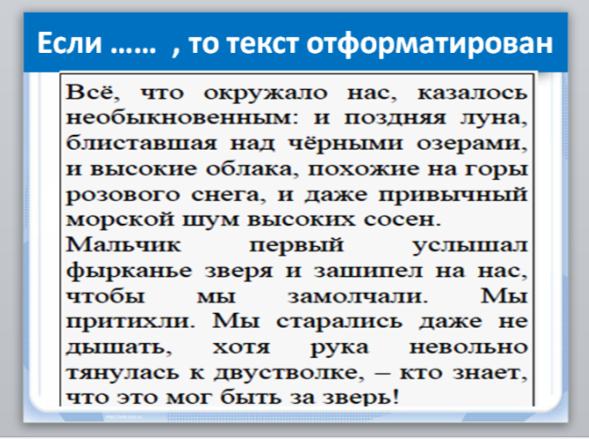 Тема 5. «Оценка количественных параметров текстовых документов»Учебная ситуация на этапе закрепления изученного  материала на умение устанавливать реальные причины события.Дидактический материал:Этап 3 Выбор источников получения информации:  скриншот или учебник стр.181.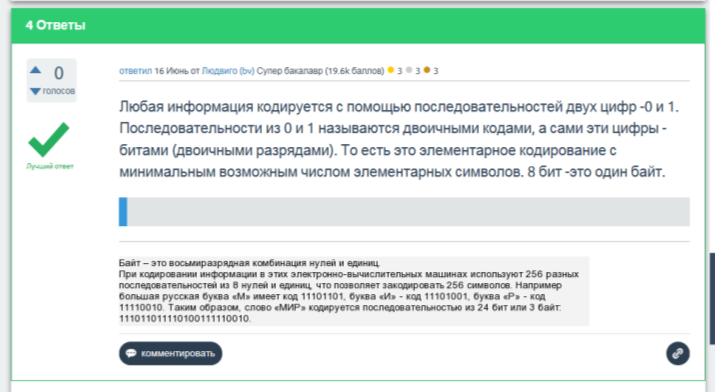 Этап 4 Эталон ответа: Вес символа 8 бит или 1 байт          Однобайтовая кодировкаОбъект оценивания: предложение в виде схемы:      Причина         СледствиеКритерии оцениванияЭтапыДеятельность учителяДеятельность учащихсяРезультат1. Мотивация. Рассказ учителя о названиях компьютера в разный период времени.Почему менялись аббревиатуры и понимание понятия компьютер? Проблемный вопрос: Почему современный компьютер называют универсальным электронным программно-управляемым устройством? Задает вопросыОтвечают на вопросы учителя, высказывая своё мнениеВыход на цель работы:  дать определение понятия «компьютер»2. Изучение нового материалаВыявление возможных причин: работа с готовыми определениями понятия «компьютер». Задача: научить называть возможные причины  по заданной ситуацииОрганизует работу с готовыми определениямиСопоставляют определения понятий, называют возможные причины, заполняют 1 столбец табл.Обговорили возможные причины события3. Изучение нового материалаИзучение материала по презентации к учебнику или п.2.1.1.Заполнение 2 столбца таблицыЗадача: научить выявлять реальные причиныОрганизует выбор источников изучения материалаЗаполняют 2 столбец   таблицыУмеют находить реальные причины события в тексте4. Проверка выполнения заданияЗадача:  оценка  умения Показывает эталон, организует обсуждение выполнения заданияОценка по критериямОценка уменияВозможные причиныРеальные причины12345Реальные причины1. Используется для обработки информации2. Используется для хранения информации3. Используется для передачи различной информации4. Использование в разных видах деятельностиКритерий оцениванияПараметрБаллКоличество возможных причинНазвано 5 причин   3Количество возможных причинНазвано 3-4 причин2Количество возможных причинНазвано 1-2 причин 1Количество возможных причинПричины не выявлены 02.Реальная причина (из  текста) Причины названы (1б за кажд.)42.Реальная причина (из  текста) Названа причина - синоним0,5(за каждую)2.Реальная причина (из  текста) Причина не названа 03.Запись ответа Ответ записан  в виде нумерованного списка 13.Запись ответа Структура нумерованного списка не выдержана 0Всего баллов6ЭтапыДеятельность учителяДеятельность учащихсяРезультат1.Проблемная ситуация:  На этапе загрузки компьютера происходит поочередное обращение к имеющимся в компьютере дискам с целью обнаружения среди них системного диска. Почему однозначно не указывают, какой именно диск является системным?Задает вопросСлушают учителяПоставлен вопрос для проверки понимания предметного материала.2. Выявление реальной причины событияДает техническое заданиеВыполняют техническое заданияПолучен ответ на вопрос3. Проверка выполнения заданияЗадача:  оценка  уменияПредъявляет эталон, организует обсуждение результатовОценивают по критериямОценка уменияКритерий оцениванияПараметрБаллРеальная причина Причина названа2Реальная причина Названа причина - синоним1Реальная причина Причина не названа 0Запись ответа Ответ записан  в виде импликации1Запись ответа Структура импликации не выдержана 0Всего баллов3ЭтапыДеятельность учителяДеятельность учащихсяРезультат1. Мотивация: «Мы изучили 2 способа нахождения информации с помощью сети Интернет: путем указания адреса документа; путем  перемещения по паутине гиперсвязей»Что можете сказать об этих способах? Использовали ли их при поиске необходимой информации?   Знаете ли вы другие способы для поиска информации? Почему с помощью поисковой системы ученик не может найти необходимую информацию в сети Интернет?Проблемный вопрос:  Как сформулировать запрос для поиска необходимой информации?Задает вопросы, выслушивает ответы учащихсяОтвечают на вопросыОпределение цели изучения - 3 способ нахождения информации в сети Интернет2. Подбор возможных причин с аргументацией ответов (используя жизненный опыт)Задача этапа: научить выбирать возможные причины для событияОрганизует обсуждение (фронтальная работа)Выдвигают возможные причины, аргументируютУчащиеся умеют называть возможные причины и аргументировать их выбор3. Нахождение реальных причин по скриншотамЗадача этапа:  выявление реальных причин  уменияДает техническое задание, при необходимости его поясняетВыполняют техническое заданияПолучен ответ на вопрос4. Проверка выполнения заданияЗадача:  оценка  уменияВыдает эталонОценивают по критериямОценка уменияВозможные причиныРеальные причины12341234Логическая связкаПример поисковогозапросаКомментарий& – логическое «И»канарейки & щеглыБудут отобраны все страницы, где упоминаются одновременно и щеглы и канарейки.(Поиск по всем словам)| – логическое «ИЛИ»канарейки | щеглыБудут отобраны все страницы, где упоминаются  или щеглы или канарейки.(Поиск по любому из слов- большой объем страниц)~ – логическое «НЕ»~  канарейки & щеглыБудут отобраны все страницы, где упоминаются щеглы, но не упоминаются канарейки.~ – логическое «НЕ»~ (канарейки | щеглы)Будут отобраны все страницы, где нет упоминаний ни о щеглах, ни о канарейках.Возможные причиныРеальные причиныПоиск сформирован по всем ключевым словамПоиск сформирован по любому из ключевых  слов Поиск сформирован точно по фразеКритерий оцениванияПараметрБалл1.Реальная причина (из  текста) Причины названы (1б за кажд.)31.Реальная причина (из  текста) Названа причина - синоним0,5(за каждую)1.Реальная причина (из  текста) Причина не названа 02.Запись ответа Ответ записан  в виде нумерованного списка 12.Запись ответа Структура нумерованного списка не выдержана 0Всего баллов4ЭтапыДеятельность учителяДеятельность учащихсяРезультат1. Мотивация: «Что вы знаете о форме объектов? Какими они бывают?Можно ли придать форму тексту?Термин для оформления (формы) текста ученики узнают, отгадав ребус.Проблемный вопрос:  Какой текст можно считать отформатированным?Задает вопросы, выслушивает ответы учащихсяОтвечают на вопросыПоставлен проблемный вопрос2. Подбор возможных причин (используя текст на экране) Задача этапа: научить называть возможные причины для событияОрганизует обсуждение (фронтальная работа)Записывает ответы на доскуВыдвигают возможные причиныУчащиеся умеют называть возможные причины3. Нахождение реальных причин по выбранному фрагменту текста (первая цифра – номер группы, вторая – номер карточки)Задача этапа:  выявление реальных причин  уменияОрганизует работу в парах. Помогает учащимся выполнить задание при изучении материалаРаботают в парах (9 групп). Выбирают образец текста, по которому определяют тип форматирования, аргументируют признак, относящийся типу. После изучения материала, выбирают карточку с названием вида форматирования на столе учителя, прикрепляют на доску)Получен ответ на вопрос (материал учебника)4. Составление общей схемы по ходу выступления группЗадача:  оценка  уменияВыслушивает ответы учащихся, комментируетГруппы защищают свою работу, учащиеся заносят ответы других групп в тетрадь в форме схемы.Получен ответ на вопросЭтапыДеятельность учителяДеятельность учащихсяРезультат1.Проблемный вопрос: Почему кодировки, в которых каждый символ кодируется цепочкой из восьми нулей и единиц, называют иначе однобайтовыми?Задает вопросСлушают учителяПоставлен вопрос для проверки понимания предметного материала.2. Подбор возможных причин Задача этапа: научить называть возможные причины для событияОрганизует обсуждение (фронтальная работа)Записывает ответы на доскуВыдвигают возможные причиныУчащиеся умеют называть возможные причины3. Выявление реальной причины событияЗадача этапа: научить находить реальные причины событияНаправляет на выбор источников получения информацииНаходят ответ на вопрос учителяПолучен ответ на вопрос4. Проверка выполнения заданияЗадача:  оценка  уменияПредъявляет эталон, организует обсуждение результатовОценивают по критериямОценка уменияКритерий оцениванияПараметрБаллРеальная причина Причина названа2Реальная причина Названа причина - синоним1Реальная причина Причина не названа 0Всего баллов2